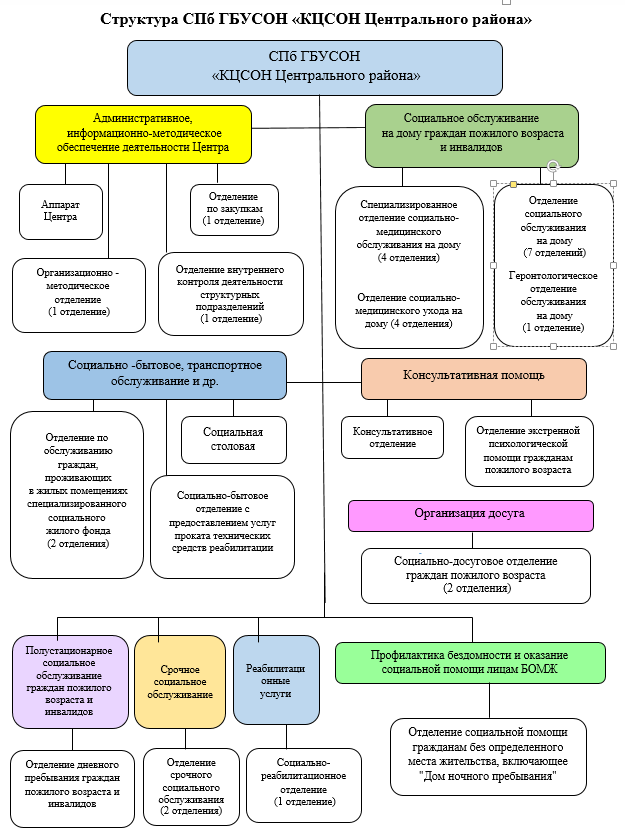 Рис. 2- Структура СПБ ГБУСОН «КЦСОН Центрального района»Срочные социальные услуги СПБ ГБУСОН «КЦСОН Центрального района»Социальное обслуживание на дому СПБ ГБУСОН «КЦСОН Центрального района»Полустационарная форма социального обслуживания СПБ ГБУСОН «КЦСОН Центрального района»Социальное обслуживание на дому и полустационарная форма социального обслуживания СПБ ГБУСОН «КЦСОН Центрального района» включают в себя индивидуальные программы для граждан пожилого возраста и инвалидов .  Срочные социальные услуги «КЦСОН Центрального района» включают в себя: консультирование по вопросам социального обслуживания,обеспечение бесплатным горячим питанием или набором продуктов, обеспечение одеждой, обувью и другими предметами первой необходимости, содействие в получении временного жилого помещения, содействие в получении юридической помощи в целях защиты прав и законных интересов получателей социальных услуг, содействие в получении экстренной психологической помощи с привлечением к этой работе психологов и священнослужителей, оказание консультационной психологической помощи, в том числе анонимно с использованием телефона доверия, предоставление во временное безвозмездное пользование технических средств реабилитации, оказание помощи в оформлении и восстановлении документа, удостоверя- ющего личность, лицам в случае отсутствия места жительства и средств к существованию, предоставление лицам в случае отсутствия места жительства услуг обогрева и питания в ночное время в нестационарных временных сооружениях в период с 15 октября по 15 апреля.Специалисты консультативного отделения СПБ ГБУСОН «КЦСОН Центрального района» оказывают следующие услуги: консультирование по социальным вопросам; консультирование по вопросу предоставления услуг по социально-медицинскому уходу на дому («Сиделки»); консультирование по вопросу предоставление специализированных услуг экстренной социально-медицинской помощи («Тревожная кнопка»); содействие в получении юридической помощи; помощь в оформлении документов для постановки граждан на социальное обслуживание на дому; информирование граждан об учреждениях и организациях, оказывающих социальную поддержку гражданам пожилого возраста и инвалидам. Специалисты консультативного отделения: выслушают, поддержат; помогут разобраться в проблеме и посмотреть на нее с разных точек зрения; окажут возможное содействие в разрешении ситуации; проинформируют о работе других государственных служб; расскажут о  возможностях и правах; помогут оформить документы для постановки на социальное обслуживание.Организационно-методическое отделение СПБ ГБУСОН «КЦСОН Центрального района» осуществляет координацию деятельности структур- ных подразделений Центра, разрабатывает и распространяет методические и информационные материалы, ведет отчетность документации, проводит анализ и прогноз потребности в социальном обслуживании граждан пожилого возраста.Социально-бытовое отделение с предоставлением услуг проката технических средcтв реабилитации СПБ ГБУСОН «КЦСОН Центрального района» осуществляется по адресу: Кременчугская ул., д. 25 лит. А. Отделение предоставляет социальные услуги в форме социального обслуживания на дому получателям социальных услуг, в соответствии с индивидуальной программой до 2-х раз в неделю гражданам пожилого возраста и инвалидам, с учетом индивидуальной потребности и жизненной ситуации. Технические средства реабилитации выдаются на прокат инвалидам и гражданам пожилого возраста, частично или полностью утратившим способность к самообслуживанию, самостоятельному передвижению, в связи с заболеванием, травмой и нуждающихся в технических средствах реабилитации по медицинским показаниям. Технические средства реабилитации предоставляются на договорной основе во временное владение и пользование на согласованный период времени. В список предоставляемых средств входят: трость, костыль с опорой под локоть, костыли подмышечные, ходунки-опоры для пожилых и инвалидов, кресло-коляска, кровать медицинская функциональная.Социальная столовая Центрального района оказывает помощь остро нуждающимся малообеспеченным гражданам района путем обеспечения их горячим питанием. На основании постановления Правительства Санкт-Петербурга № 127 от 18.03.2020 г. «О внесении изменений в постановление Правительства Санкт-Петербурга № 121 от 13.03.2020 г.» и в  целях реализации постановления Главного государственного санитарного врача РФ
от 13.03.2020 № 6 «О дополнительных мерах по снижению распространения COVID-19»  с 01 сентября 2020 года  и до особого распоряжения Правительства СПБ был введен следующий режим работы столовой – выдача  горячих обедов только навынос, в контейнерах посетителей.№ п/пНаименование услуги1Консультирование по вопросам социального обслуживания2Обеспечение бесплатным горячим питанием или набором продуктов3Обеспечение одеждой, обувью и другими предметами первой необходимости4Содействие в получении временного жилого помещения5Содействие в получении юридической помощи в целях защиты прав и законных интересов получателей социальных услуг 6Содействие в получении экстренной психологической помощи с привлечением к этой работе психологов и священнослужителей 7Оказание консультационной психологической помощи, в том числе анонимно с использованием телефона доверия8Предоставление во временное безвозмездное пользование технических средств реабилитации9Оказание помощи в оформлении и восстановлении документа, удостоверяющего личность, дицам в случае отсутствия места жительства и средств к существованию10Предоставление лицам в слуае отсутствия места жительства услуг обогрева и питания в ночное время в нестационарных временных сооружениях в период с 15 октября по 15 апреляИндивидуальные программы социального обслуживания1.1.1.Граждане пожилого возраста, частично утратившие способность к самообслуживанию, нуждающиеся в периодической посторонней помощи (ограниченный уход до 2 дней в неделю, расчетный период-1 год)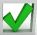 1.1.2.Граждане пожилого возраста, частично утратившие способность к самообслуживанию, нуждающиеся по медицинским показаниям в регулярном постороннем уходе (частичный уход до 3 дней в неделю, расчетный период-1 год)1.1.3.Граждане пожилого возраста, полностью утратившие способность к самообслуживанию, нуждающиеся по медицинским показаниям в постоянном постороннем уходе (частичный уход до 3 дней в неделю, расчетный период-1 год)1.1.4.Граждане пожилого возраста, частично утратившие способность к самообслуживанию, нуждающиеся по медицинским показаниям в постоянном постороннем уходе (интенсивный уход до 5 дней в неделю, расчетный период – 1 год)1.1.5.Граждан пожилого возраста, полностью утратившие способность к самообслуживанию, нуждающиеся по медицинским показаниям в постоянном постороннем уходе (интенсивный уход до 7 дней в неделю, расчетный период- 1 год)1.2.1.Инвалиды трудоспособного возраста, частично утратившие способность к самообслуживанию, нуждающиеся в периодической посторонней помощи (ограниченный уход до 2 дней в неделю, расчетный период-1 год)1.2.2.Инвалиды трудоспособного возраста, частично или полностью утратившие способность к самообслуживанию, нуждающиеся по медицинским показаниям в регулярном постороннем уходе (частичный уход до 3 дней в неделю, расчетный период-1 год)1.2.3.Инвалиды трудоспособного возраста, частично утратившие способность к самообслуживанию, нуждающиеся по медицинским показаниям в постоянном постороннем уходе (интенсивный уход до 5 дней в неделю, расчетный период-1 год)1.2.4.Инвалиды трудоспособного возраста, полностью утратившие способность к самообслуживанию, нуждающиеся по медицинским показаниям в постоянном постороннем уходе (интенсивный уход до 7 дней в неделю, расчетный период- 1 год)1.12.1.Граждане трудоспособного возраста, в связи с заболеванием или травмой, полностью или частично утратившие способность осуществлять самообслуживание, самостоятельно передвигаться, обеспечивать основные жизненные потребности в связи с заболеванием, травмой (расчетный период -6 мес. в год)Индивидуальные программы социального обслуживания2.1.1.Граждане пожилого возраста, частично утратившие способность к самообслуживанию, нуждающиеся в периодической посторонней помощи (ограниченный уход) (обслуживание до 2-х раз в неделю, расчетный период -1 год)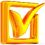 2.1.2.Граждане пожилого возраста, частично утратившие способность к самообслуживанию, нуждающиеся по медицинским показаниям в регулярном постороннем уходе (частичный уход) (обслуживание до 2-х раз в неделю, расчетный период 1 год) 2.10.1.Граждане без определенного места жительства (расчетный период 1 год)3.1.1.Граждане пожилого возраста, частично утратившие способность к самообслуживанию, нуждающиеся впериодической посторонней помощи (ограниченный уход) (расчетный период- 2 мес. в год)3.1.2.Граждане пожилого возраста, частично или полностью утратившие способность к самообслуживанию, нуждающиеся по медицинским показаниям в регулярном постороннем уходе (частичный уход) (расчетный период-2 мес. в год) 3.10.1.Граждане без определенного места жительства (расчетный период 6 мес. в год) 